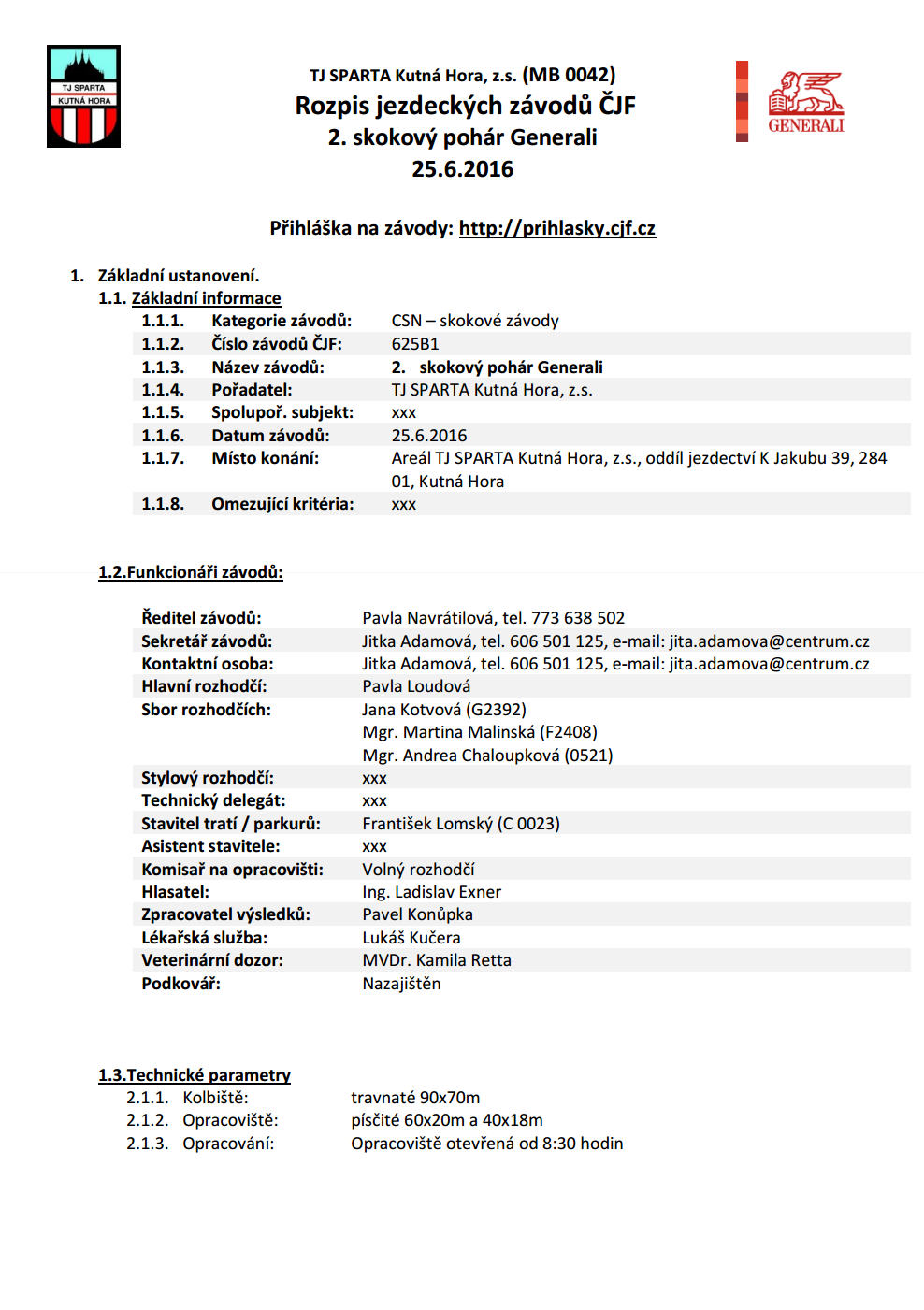 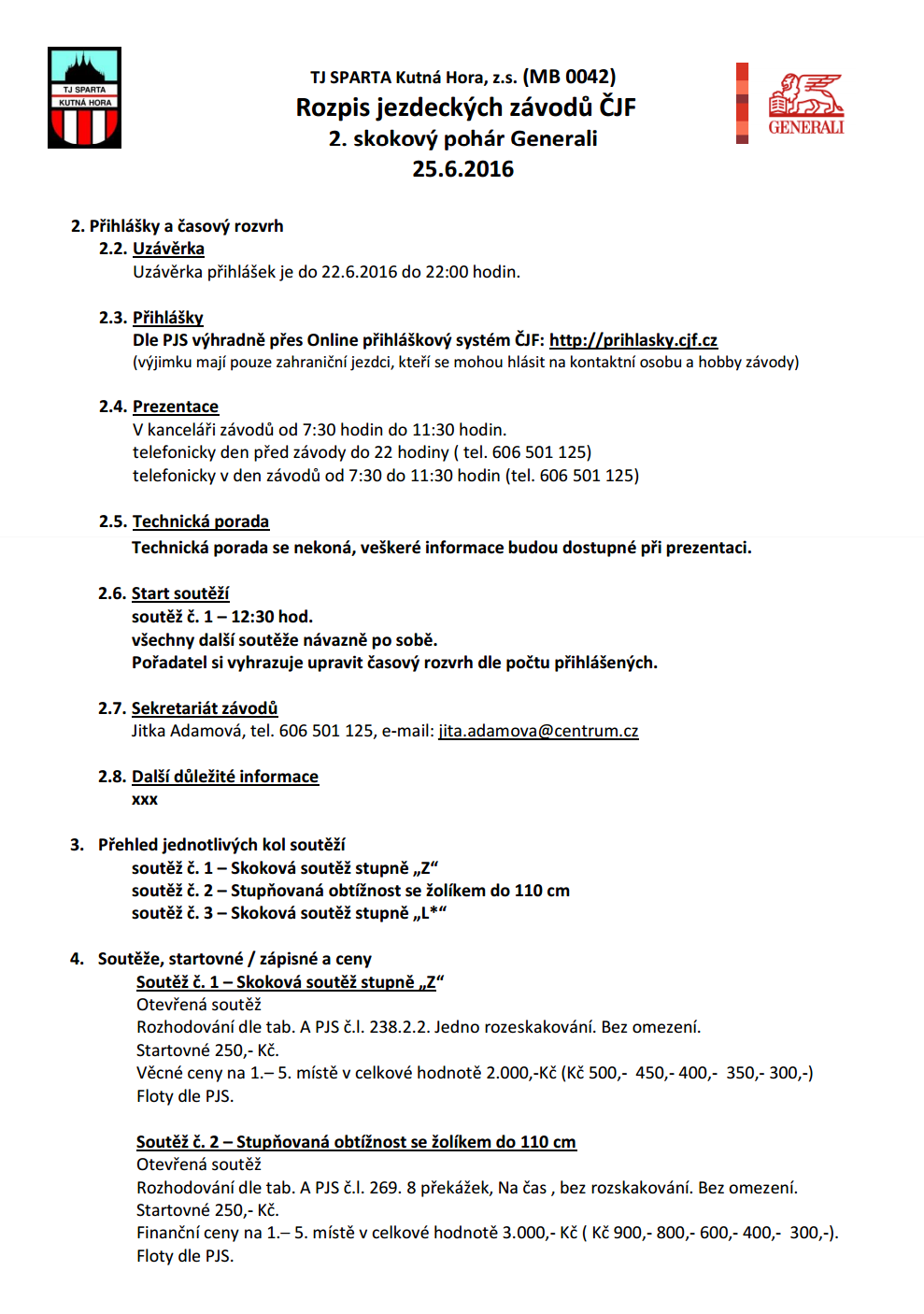 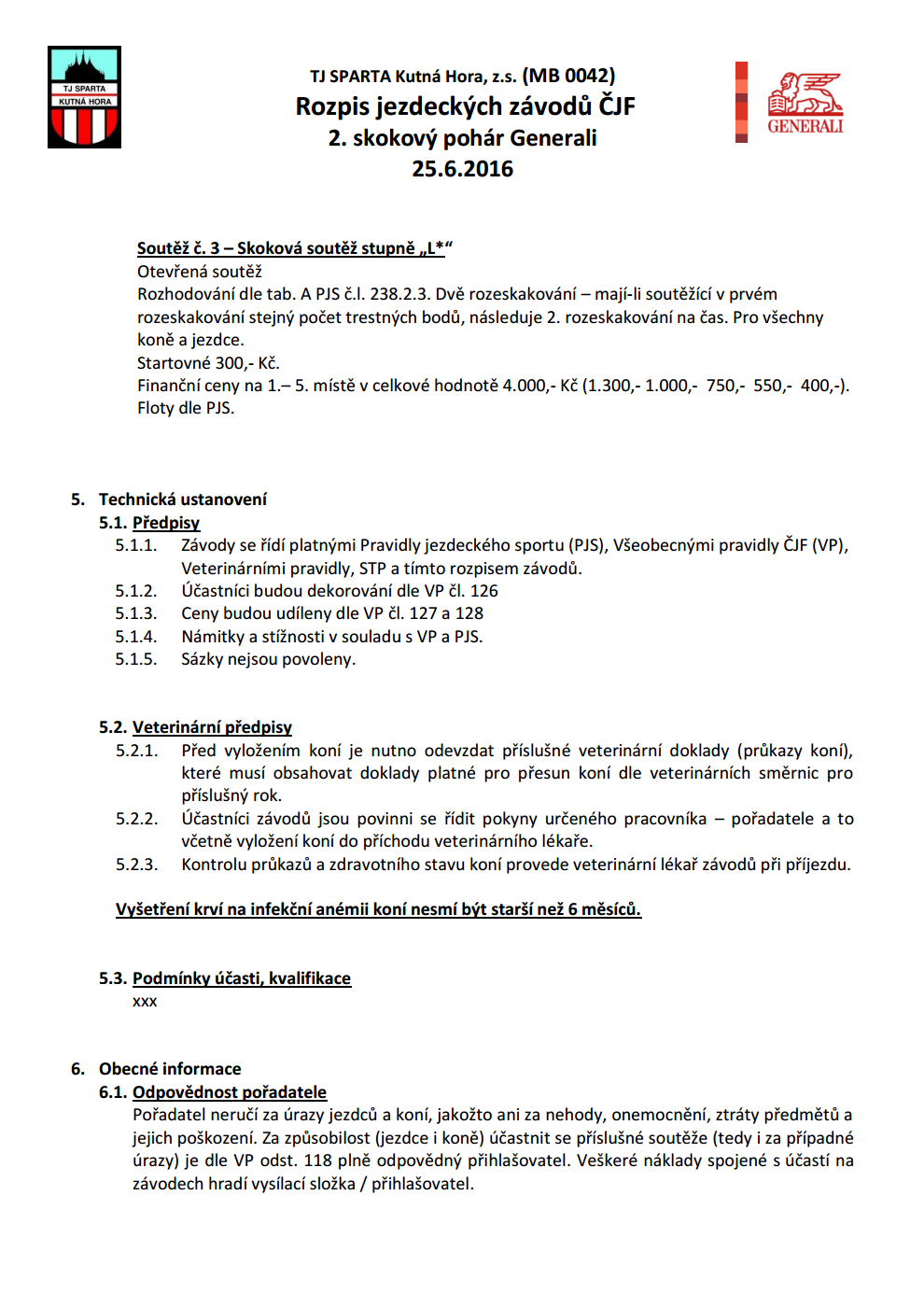 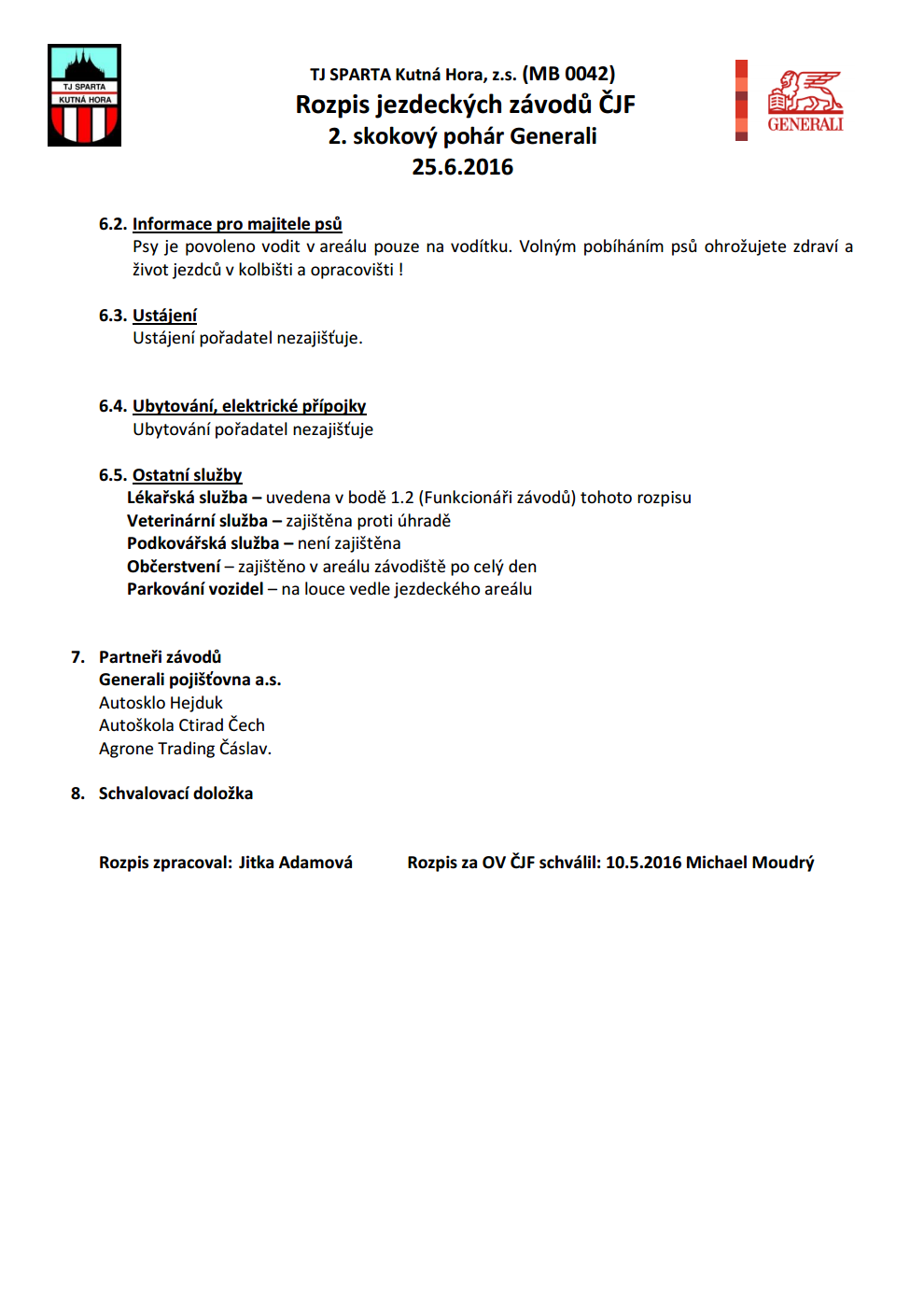 Přihláška na závody: http://prihlasky.cjf.cz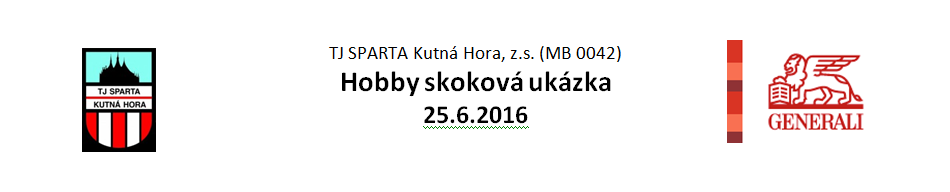 Základní ustanovení.Základní informace	Funkcionáři závodů:Technické parametryKolbiště:		travnaté 90x70mOpracoviště:		písčité 60x20m a 40x18mOpracování:		Opracoviště otevřená od 8:30 hodinPřihlášky a časový rozvrhUzávěrkaUzávěrka přihlášek je do 22.6.2016 do 22:00 hodin.Přihláškye-mail: jita.adamova@centrum.cztel.: 606 501 125PrezentaceV kanceláři závodů od 7:30 hodin do 8:30 hodintelefonicky den před závody do 22 hodiny na tel.: 606 501 125telefonicky v den závodů od 7:30 hodin na tel. 606 501 125Technická porada Technická porada se nekoná, veškeré informace budou dostupné při prezentaci.Start soutěží   hobby soutěž č. 1 -  9:15 hodin – opracování koní v parkuru	 všechny další soutěže návazně po soběSekretariát závodůJitka Adamová, tel. 606 501 125, e-mail: jita.adamova@centrum.czDalší důležité informaceNejdříve všichni odskáčí parkur s obtížností A – 70-, následně bude parkur přestavěn na obtížnost B – 80-90cm.Přehled jednotlivých kol soutěžíA – 70-, 8 skoků, bez kombinaceB – 80-, 8 skoků, bez kombinaceSoutěže, startovné / zápisné a cenyhobby skoková ukázka se skládá ze dvou startů na parkuru(možno i pouze jeden start – bez vyhodnocení)Hodnocení: Vyhrává jezdec s nejmenším počtem trestných bodů a nejmenším časovým rozdílem z obou kol.hobby soutěž č. 1 – A, A– 3. místo poháry, 1. – 5. místo věcné ceny. Všichni jezdci obdrží floty.Startovné 200,- Kč.hobby soutěž č. 2 – A, B– 3. místo poháry, 1. – 5. místo věcné ceny. Všichni jezdci obdrží floty.Startovné 200,- Kčhobby soutěž č. 3 – B, B– 3. místo poháry, 1. – 5. místo věcné ceny. Všichni jezdci obdrží floty. Startovné 200,- KčTechnická ustanoveníPředpisy Závody se řídí platnými Pravidly jezdeckého sportu (PJS), Všeobecnými pravidly ČJF (VP), Veterinárními pravidly a tímto rozpisem závodů.Námitky a stížnosti v souladu s VP a PJS.Veterinární předpisyPřed vyložením koní je nutno odevzdat příslušné veterinární doklady (průkazy koní), které musí obsahovat doklady platné pro přesun koní dle veterinárních směrnic pro příslušný rok.Účastníci závodů jsou povinni se řídit pokyny určeného pracovníka – pořadatele a to včetně vyložení koní do příchodu veterinárního lékaře.Kontrolu průkazů a zdravotního stavu koní provede veterinární lékař závodů při příjezdu.Vyšetření krví na infekční anémii koní nesmí být starší než 6 měsíců.Obecné informaceOdpovědnost pořadatelePořadatel neručí za úrazy jezdců a koní, jakožto ani za nehody, onemocnění, ztráty předmětů a jejich poškození. Za způsobilost (jezdce i koně) účastnit se příslušné soutěže (tedy i za případné úrazy) je dle VP odst. 118 plně odpovědný přihlašovatel. Veškeré náklady spojené s účastí na závodech hradí vysílací složka / přihlašovatel.Informace pro majitele psůPsy je povoleno vodit v areálu pouze na vodítku. Volným pobíháním psů ohrožujete zdraví a život jezdců v kolbišti a opracovišti !UstájeníUstájení pořadatel nezajišťujeUbytování, elektrické přípojkyUbytování pořadatel nezajišťujeOstatní službyLékařská služba – uvedena v bodě 1.2 (Funkcionáři závodů) tohoto rozpisuVeterinární služba – zajištěna proti úhraděPodkovářská služba – zajištěna proti úhraděObčerstvení – zajištěno v areálu závodiště po celý denParkování vozidel – na louce vedle jezdeckého areálu Partneři závodůGenerali pojišťovna a.s.	Autosklo HejdukAutoškola Ctirad ČechAgrone Trading Čáslav.Schvalovací doložkaRozpis zpracoval:	Jitka Adamová	Rozpis za OV ČJF schválil: 10.5.2016 Michael Moudrý1.1.1.Kategorie závodů:Hobby soutěže1.1.2.Číslo závodů ČJF:xxx1.1.3.Název závodů:Hobby skoková ukázka1.1.4.Pořadatel:TJ SPARTA Kutná Hora, z.s.1.1.5.Spolupoř. subjekt:xxx1.1.6.Datum závodů:25.6.20151.1.7.Místo konání:Areál TJ SPARTA Kutná Hora, z.s., oddíl jezdectví K Jakubu 39, 284 01, Kutná Hora1.1.8.Omezující kritéria:xxxŘeditel závodů:Pavla Navrátilová, tel. 773 638 502Sekretář závodů:Jitka Adamová, tel. 606 501 125, e-mail: jita.adamova@centrum.czKontaktní osoba:Jitka Adamová, tel. 606 501 125, e-mail: jita.adamova@centrum.czHlavní rozhodčí:Mgr. Martina MalinskáSbor rozhodčích:Jana Kotvová, Mgr. Andrea ChaloupkováStylový rozhodčí:xxxTechnický delegát:xxxStavitel tratí / parkurů:František Lomský (C 0023)Asistent stavitele:xxxKomisař na opracovišti:Volný rozhodčíHlasatel:Ing. Ladislav ExnerZpracovatel výsledků:xxxLékařská služba:Lukáš KučeraVeterinární dozor:MVDr. Kamila RettaPodkovář:nezajištěn